* Gestion du combat.
Hajime - annoncé au début du combat
Sore made - annoncé à la fin du combat Avantages* Ippon
•  Projection sur le dos avec contrôle, force et vitesse.
•  Immobilisation tenue 25 secondes ou temps adapté selon la catégorie d'âge.
•  Abandon.
       * Waza-ari
   •  Projection directement sur le dos ou largement sur le dos, par une technique à laquelle il manque un élément du Ippon.
•  Immobilisation tenue de 20 à 24 secondes ou temps adapté selon la catégorie d'âge.
•  Abandon.
       * Waza-ari awasete Ippon
•  2e projection valant Waza-ari.
•  Immobilisation tenue 15 secondes après Waza-ari.
* Yuko
•  Projection sur le coté.
•  Immobilisation tenue entre 10 et 19 secondes.
•  Pénalité.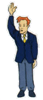 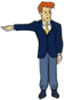 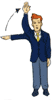 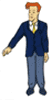 Immobilisation* Osea komi
•  Début d'immobilisation.
* Toketa
•  Fin d'immobilisation.
       * Sono mama
•  Arret temporaire d'immobilisation en gardant la position des combattants.
       * Yoshi
•  Reprise d'immobilisation après Sono mama.
        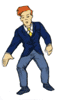 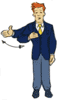 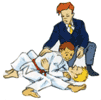 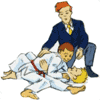          Pénalités•  Hansuku-make : disqualification.
•  Shido : Pénalité.
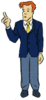 